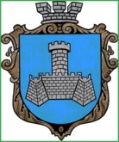 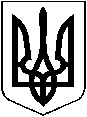 УКРАЇНАХМІЛЬНИЦЬКА   МІСЬКА РАДАВІННИЦЬКОЇ  ОБЛАСТІВИКОНАВЧИЙ  КОМІТЕТРІШЕННЯвід “      ”_________ 2024 р.                                                               №  Про часткове звільнення   членів сімей учасників бойових дій від оплати за харчування  їх дітей у закладах дошкільної освіти Хмільницької міської ради           Розглянувши клопотання в.о. начальника Управління освіти, молоді та спорту Хмільницької міської ради Ірини ЛИПЕНЬ  від 25.01.2024 року  № 01-15/113 про звільнення жителів Хмільницької міської територіальної громади, учасника бойових дій  та  членів сімей учасників бойових дій, а саме: гр. Ш. І. О. (місце проживання: м. Хмільник, вулиця….),  гр. К. А. Л. (місце проживання:                     м. Хмільник, вулиця  …..), гр. С. І.О. (місце проживання:  м. Хмільник, вулиця….) від оплати за харчування їх  дітей  Ш. Є. І.,  20___р.н., К. Т. В.,                          20___ р.н., С. Д. С.,  20____ р.н., у закладах дошкільної освіти Хмільницької міської ради, відповідно до комплексної Програми підтримки Захисників і Захисниць України та членів їх сімей у Хмільницькій міській ТГ на 2024 -2028рр., затвердженої рішенням 45 сесії Хмільницької міської ради 8 скликання  від 28.07.2023р. №1925 (зі змінами), п.4.2, п.п.4.2.1 Додатка 6 Порядку використання коштів місцевого бюджету, передбачених на фінансування заходів  комплексної Програми підтримки Захисників і Захисниць  України та членів їх сімей  у Хмільницькій міській ТГ на 2024 -2028рр. згідно пунктів 5.1- 5.4 частини V «Надання освітніх послуг  та відповідних пільг»  розділу 7 « Напрями діяльності та заходи програми», затвердженого рішенням  48 сесії  Хмільницької  міської ради 8 скликання  від 06.10.2023 року № 2069  (зі змінами)  та п.7 Додатка до рішення 59 сесії міської ради 7 скликання від 14 січня 2019 року №1885 «Про затвердження Порядку організації харчування в закладах освіти Хмільницької міської територіальної громади у новій редакції» (зі змінами), керуючись ст.5 Закону України «Про охорону дитинства», ст.32, ст.34, ст.59 Закону України «Про місцеве самоврядування в Україні», виконком Хмільницької  міської ради                                                      В И Р І Ш И В :1. Звільнити гр. Ш. І. О. ,  учасника бойових дій, від оплати за харчування його  доньки  Ш. Є. І.,  20____ р.н., у Закладі дошкільної освіти №1 (ясла-садок) «Пролісок» м. Хмільника, на 50 відсотків від встановленої батьківської плати  з _______ 2024 року по  31 грудня  2024  року. 2.  Звільнити гр. К. А.Л., члена сім’ї учасника бойових дій, від оплати за харчування її сина К. Т. В.,  20___р.н., у Закладі дошкільної освіти № 3 (ясла-садок) «Сонечко» м. Хмільника, на 50 відсотків від встановленої батьківської плати  з _______ 2024 року по  31 грудня  2024  року. 3.  Звільнити гр. С. І. О., члена  сім’ї  учасника бойових дій, від оплати за харчування її доньки   С. Д.С.,  20___р.н.,   у Закладі дошкільної освіти №7 (ясла-садок) комбінованого типу «Ромашка» м. Хмільника, на 50 відсотків від встановленої батьківської плати  з _______ 2024 року по  31 серпня  2024  року. 4. Контроль за виконанням цього рішення покласти на заступника міського голови з питань діяльності виконавчих органів міської ради  (Андрій СТАШКО), супровід виконання доручити Управлінню освіти, молоді та спорту Хмільницької міської ради  (Віталій ОЛІХ).    Міський голова                                                          Микола  ЮРЧИШИН